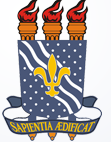 UNIVERSIDADE FEDERAL DA PARAÍBACENTRO DE CIÊNCIAS HUMANAS, LETRAS E ARTESCOORDENAÇÃO DE CIÊNCIAS SOCIAISD E C L A R A Ç Ã ODeclaramos para os fins a que se fizerem necessários, que .............................................. é aluno(a) regularmente matriculado(a) nesta universidade, com      % (            horas cumpridas de 2820 exigidas) do currículo integralizado, sob o número matrícula  ............... no curso de CIÊNCIAS SOCIAIS (                         ) – CCHLA/João Pessoa - Matutino e Vespertino – Presencial, sendo provável concluinte no período de 20João Pessoa, .			Prof. Dr. Terry Mulhall (Coordenador do curso de Ciências Sociais/UFPB)